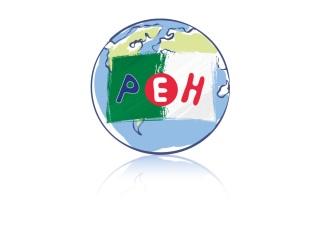                  Petite Ecole d’Hydra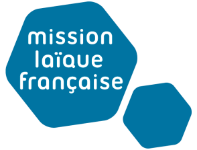 	                  ALGERBonjour chers Parents de la PEH,Je vous informe que les traditionnelles réunions de début d’année parents/enseignants ont lieu les dimanche 24 et lundi 25 septembre 2023. Elles se passent en deux temps, un temps commun à 17h et un temps en classe avec l’enseignant à partir de 17h30.Ces regroupements sont importants pour les familles et l’institution scolaire. Ils permettent d’établir une communication claire avec l’école et les enseignants de chaque enfant, de comprendre le fonctionnement pédagogique des classes et d’apprécier, d’assimiler les attentes à la fois des maîtres suivant les différents niveaux des classes, des élèves et des parents.. Dimanche 24 septembre : Réunion des -TPS – PS – MS – GS – CP17h00 : Partie commune dans la cantine au sous-sol – Le directeur, les enseignants, les familles17h30 : Dans chaque classe au rez-de-chaussée et au 1er étage – Les enseignants, les familles. Lundi 25 septembre : Réunion des – CE1 – CE2 – CM1 – CM217h00 : Partie commune dans la cantine au sous-sol – Le directeur, les enseignants, les familles17h30 : Dans chaque classe aux 2ème et 3ème étages – Les enseignants, les famillesRecevez, chers parents, mes cordiales salutations.Alger, le 12 septembre 2023Le directeurOlivier Solé